When I think of the blessings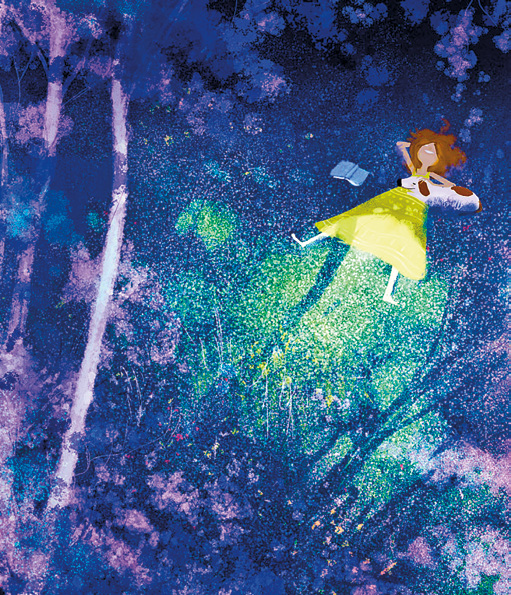 I have ev’ry dayI feel very thankful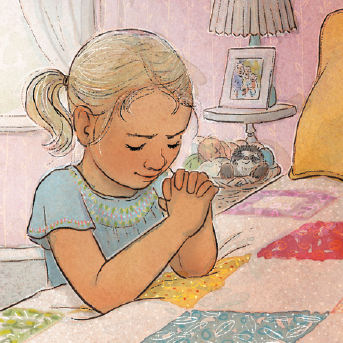 As I kneel to prayAnd I tell Heav’nly Father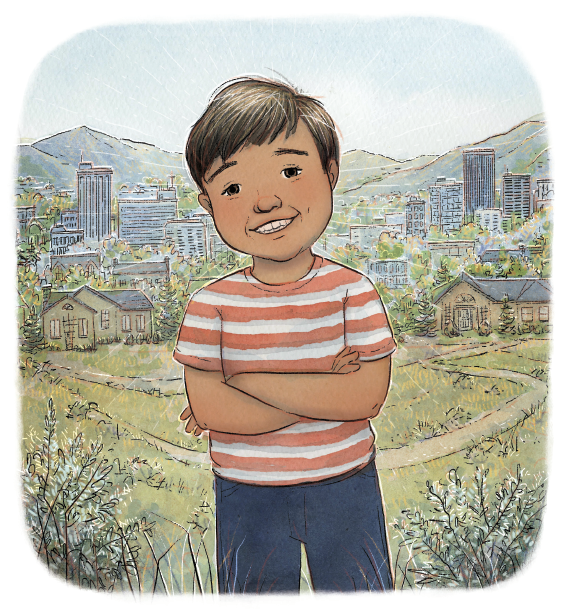 That I’m very sureOf things I am most thankful for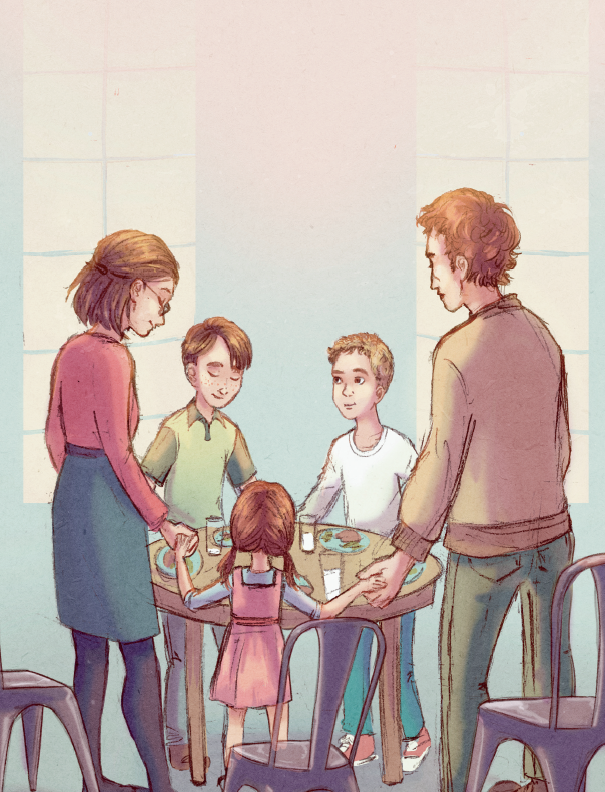 “A mother, a father,
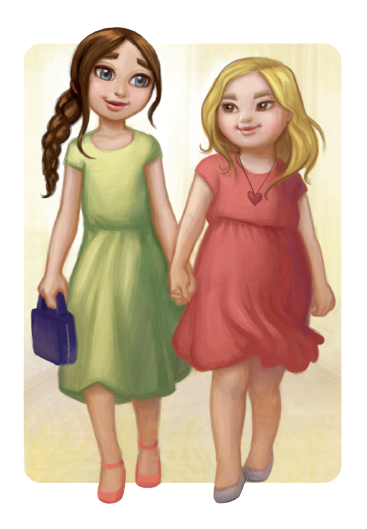 A friend to playa sunny dayThe gospel light shining bright
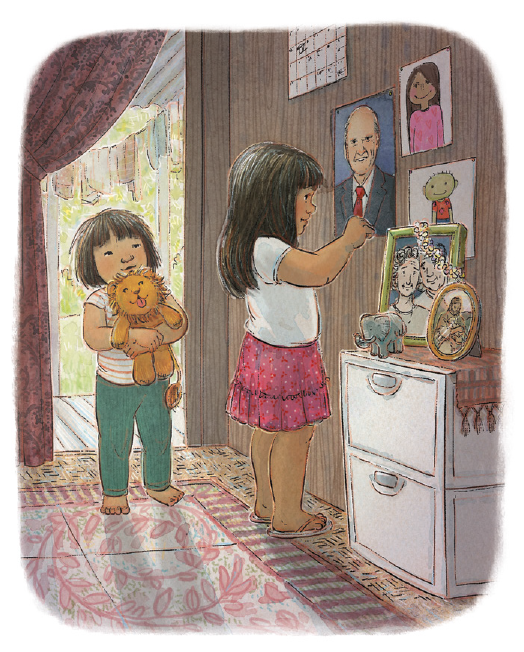 Thank Thee, Lord,” I say